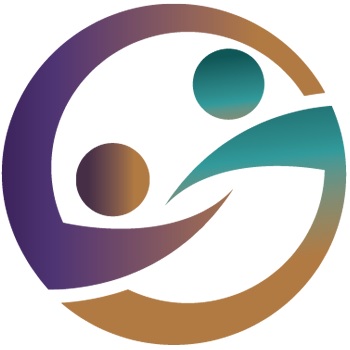 The Canadian Institute of Workplace Harassment and ViolenceSPONSORSHIP PLEDGESupporting targets and bystanders impacted by workplace bullying and harassmentwww.workplaceharassmenjt.caPayment optionsCREDIT CARD – If you would like to pay with a credit card, please email ciwhvoutreach@gmail.com to request an invoice for your chosen purchase or sponsorship donation amount.**E-TRANSFERS can be sent directly to ciwhvoutreach@gmail.com. Please note your name on the e-transfer**CHEQUES can be mailed to 4220-97 Street, Edmonton, AB T6E 5Z9** If you are sending money via e-transfer or cheque, please send an email to ciwhvoutreach@gmail.com to advise us of the amount of your donation, number of tickets being purchased, and/or with a copy of this sponsorship form and a note about the amount you are donating for diamond or open levels.We can also accept payments and donations through the CIWHV website at https://workplaceharassment.ca/donate.php  (Do note that online donations are hit with a hefty service fee, which means some of your donation will be absorbed by the service provider. Credit card, e-transfer, or cheque is therefore preferrable so that all your donation will go directly to this important work.) 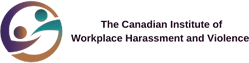 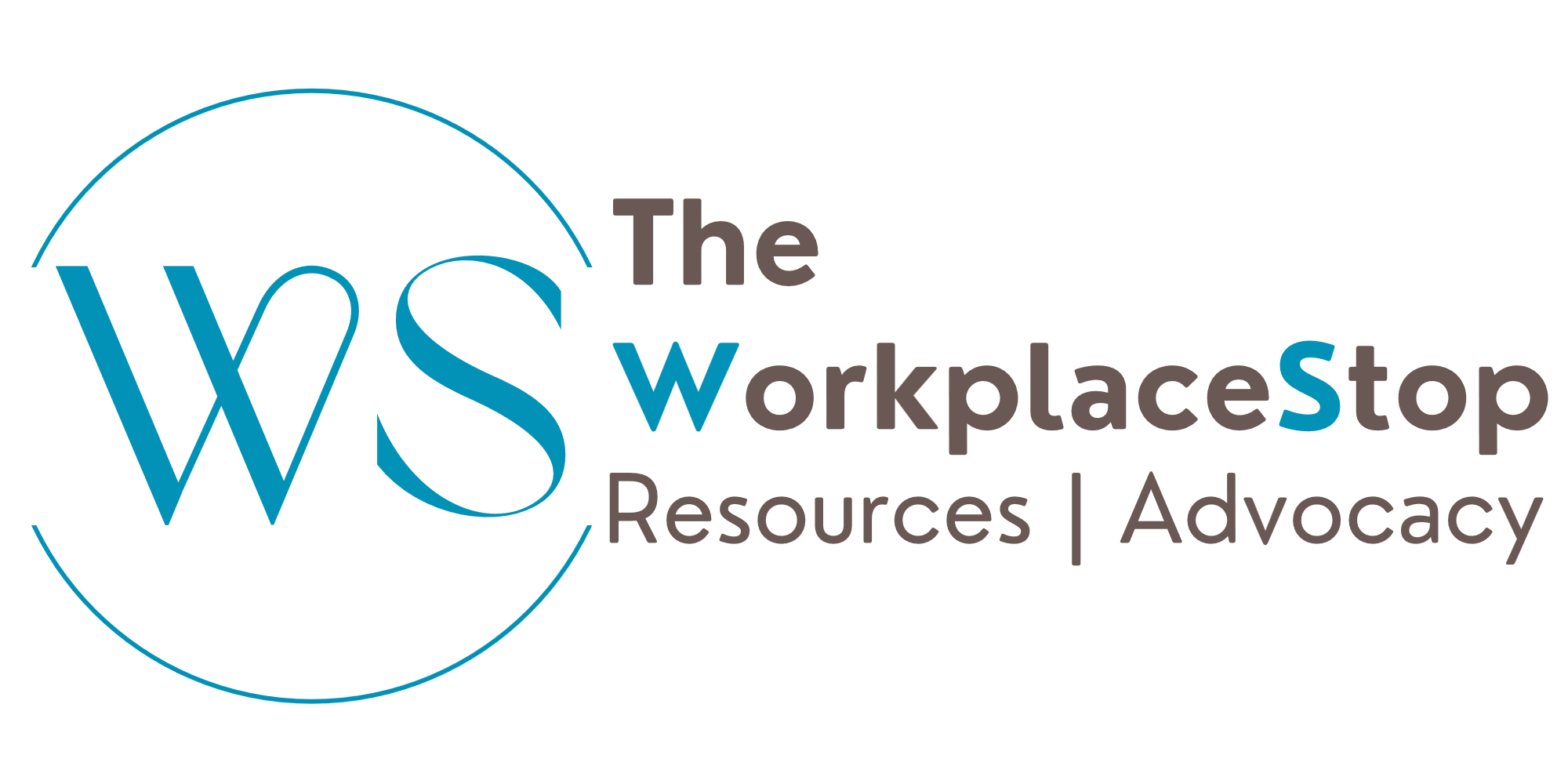 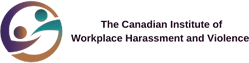 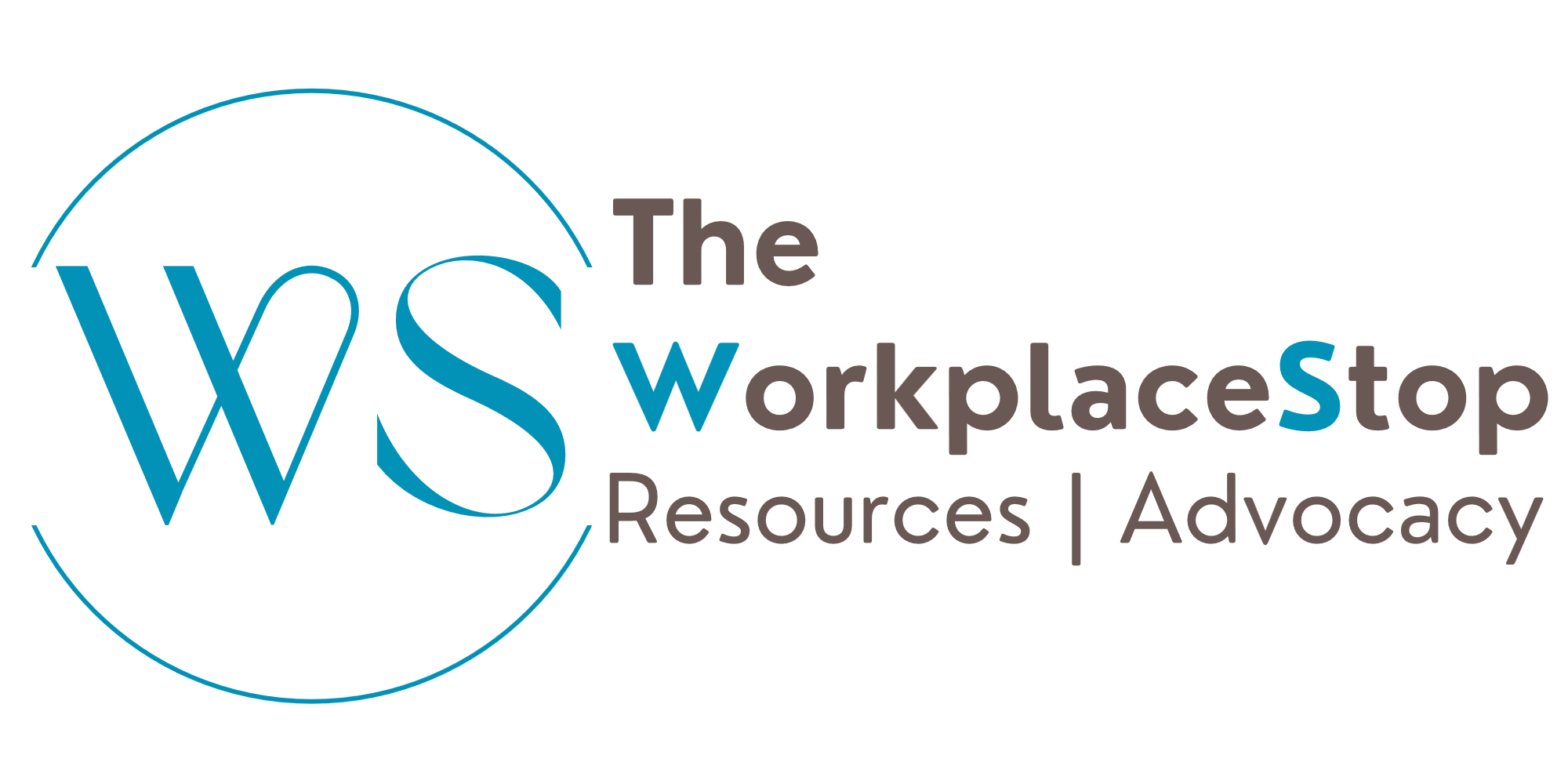 Select:Sponsorship LevelPledge amount# Fundraiser tickets included with pledgeOther benefitsDIAMOND> $10,000VariesMost prominent advertisements at the event Name in bold on all communicationsOpportunity to speak at the eventPLATINUM$10,000.0010Most prominent advertisements at the event Name in bold on all communicationsOpportunity to speak at the eventGOLD$7,000.008Advertisement at the event Name on all communicationsSILVER$5,000.006Name on all communicationsFRIENDS$2,000.004Listed on the event agendaOPEN< $2,0000Listed on the event agenda